О проведении публичных слушаний по
проекту решения Собрания депутатов
Порецкого муниципального округа
Чувашской Республики «О внесении
изменений в Устав Порецкого муниципального
округа Чувашской Республики»В соответствии со статьей 44 Федерального закона от 06.10.2003 № 131-ФЗ «Об общих принципах организации местного самоуправления в Российской Федерации», решением Собрания депутатов Порецкого муниципального округа Чувашской Республики «Об утверждении Порядка внесения, учета и рассмотрения предложений по проекту Устава Порецкого муниципального округа Чувашской Республики, проекту решения Собрания депутатов Порецкого муниципального округа о внесении изменений и (или) дополнений в Устав Порецкого муниципального округа Чувашской Республики и порядка участия граждан в его обсуждении», администрация Порецкого муниципального округа Чувашской Республики постановляет:1. Вынести проект решения Собрания депутатов Порецкого муниципального округа Чувашской Республики «О внесении изменений в Устав Порецкого муниципального округа Чувашской Республики» согласно приложению № 1 к настоящему постановлению на публичные слушания.2. Назначить проведение публичных слушаний по проекту решения Собрания депутатов Порецкого муниципального округа Чувашской Республики «О внесении изменений в Устав Порецкого муниципального округа Чувашской Республики» по адресу: Чувашская Республика, с. Порецкое, ул. Ленина, д.3, актовый зал на втором этаже 5 декабря  2023 года в 16 час. 30 мин.Предложения и замечания по проекту решения Собрания депутатов Порецкого муниципального округа Чувашской Республики «О внесении изменений в Устав Порецкого муниципального округа Чувашской Республики», а также извещения жителей Порецкого муниципального округа о желании принять участие в публичных слушаниях и выступить на них следует направлять в письменном виде в администрацию Порецкого муниципального округа до 2 декабря 2023 года включительно по адресу: 429020, с. Порецкое, ул. Ленина, дом 3, кабинет № 27. Контактные телефоны: (83543) 2-13-41.В предложении по проекту решения должны содержаться следующие сведения: фамилия, имя, отчество (последнее – при наличии) и адрес лица, направившего предложение, однозначно выраженное мнение, не допускающее двоякого толкования, о внесении каких-либо изменений в проект решения.3. Образовать для организации и проведения публичных слушаний по проекту решения Собрания депутатов Порецкого муниципального округа Чувашской Республики «О внесении изменений в Устав Порецкого муниципального округа Чувашской Республики» комиссию в следующем составе:4. В срок не позднее 2 ноября 2023 г. обеспечить опубликование в издании «Вестник Поречья» и размещение на официальном сайте Порецкого муниципального округа в информационно-телекоммуникационной сети «Интернет»:– настоящего постановления;– проекта решения Собрания депутатов Порецкого муниципального округа Чувашской Республики «О внесении изменений в Устав Порецкого муниципального округа Чувашской Республики»;– порядка учёта и рассмотрения предложений по проекту решения Собрания депутатов Порецкого муниципального округа Устава Порецкого муниципального округа Чувашской Республики, порядка участия граждан в его обсуждении, в соответствии с ранее принятым решением.5. Контроль за исполнением настоящего постановления возложить на Федулову Е.Н., заместителя главы, начальника отдела организационно-контрольной, кадровой и правовой работы администрации Порецкого муниципального округа6. Настоящее постановление вступает в силу со дня его подписания.Глава Порецкогомуниципального округа                                                                                      Е.В.ЛебедевПРОЕКТ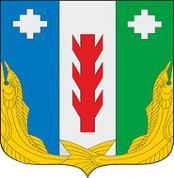 СОБРАНИЕ ДЕПУТАТОВ ПОРЕЦКОГО МУНИЦИПАЛЬНОГО ОКРУГА ЧУВАШСКОЙ РЕСПУБЛИКИРЕШЕНИЕСобрания депутатов первого созываОт________2023 года № _______с. ПорецкоеО внесении изменений в Устав Порецкого муниципального округаЧувашской РеспубликиВ соответствии с Федеральным законом от 6 октября 2003 г. № 131-ФЗ "Об общих принципах организации местного самоуправления в Российской Федерации", Законом Чувашской Республики от 18 октября 2004 г. № 19 "Об организации местного самоуправления в Чувашской Республике" Собрание депутатов  Порецкого муниципального округа Чувашской Республики решило:1. Внести в Устав Порецкого муниципального округа Чувашской Республики, принятый решением Собрания депутатов Порецкого муниципального округа Чувашской Республики от 18.11.2022 г. № С-03/02 (с изменениями, внесенными  решением Собрания депутатов  Порецкого муниципального округа Чувашской Республики от 06.06.2023 г.  № _С-17/01) следующие изменения:1) часть 1 статьи 7 дополнить пунктом 48 следующего содержания:"48) осуществление выявления объектов накопленного вреда окружающей среде и организация ликвидации такого вреда применительно к территориям, расположенным в границах земельных участков, находящихся в собственности Порецкого муниципального округа.";2) в пункте 11 части 1 статьи 9 слова "федеральными законами" заменить словами "Федеральным законом от 6 октября 2003 г. № 131-ФЗ "Об общих принципах организации местного самоуправления в Российской Федерации";";3) в части 8 статьи 14 слово "органа" заменить словом "округа";4) статью 26 дополнить частью 5.1 следующего содержания:"5.1. Глава Порецкого муниципального округа освобождается от ответственности за несоблюдение ограничений и запретов, требований о предотвращении или об урегулировании конфликта интересов и неисполнение обязанностей, установленных Федеральным законом от 6 октября 2003 г. № 131-ФЗ "Об общих принципах организации местного самоуправления в Российской Федерации" и другими федеральными законами в целях противодействия коррупции, в случае, если несоблюдение таких ограничений, запретов и требований, а также неисполнение таких обязанностей признается следствием не зависящих от него обстоятельств в порядке, предусмотренном частями 3 - 6 статьи 13 Федерального закона от 25 декабря 2008 г. № 273-ФЗ "О противодействии коррупции".";5) наименование статьи 28 изложить в следующей редакции:"Статья 28. Председатель, заместитель Председателя Собрания депутатов Порецкого муниципального округа";6) в части 3 статьи 30 слова ", о результатах их деятельности" заменить словами "о результатах его деятельности";7) статью 33 дополнить частью 4.1 следующего содержания:"4.1. Депутат Собрания депутатов Порецкого муниципального округа, освобождается от ответственности за несоблюдение ограничений и запретов, требований о предотвращении или об урегулировании конфликта интересов и неисполнение обязанностей, установленных Федеральным законом от 6 октября 2003 г. № 131-ФЗ "Об общих принципах организации местного самоуправления в Российской Федерации" и другими федеральными законами в целях противодействия коррупции, в случае, если несоблюдение таких ограничений, запретов и требований, а также неисполнение таких обязанностей признается следствием не зависящих от указанных лиц обстоятельств в порядке, предусмотренном частями 3 - 6 статьи 13 Федерального закона от 25 декабря 2008 г. № 273-ФЗ "О противодействии коррупции".".2. Настоящее решение вступает в силу после его государственной регистрации и официального опубликования.Председатель Собрания депутатов Порецкого муниципального округаЧувашской Республики                                                                               Л.Г.ВасильевГлава Порецкого муниципального округаЧувашской Республики                                                                                 Е.В.ЛебедевРешение Собрания депутатов Порецкого муниципального округа Чувашской Республики от 29 сентября 2022 г. N С-01/15 "Об утверждении Порядка внесения, учёта и рассмотрения предложений по проекту Устава Порецкого муниципального округа Чувашской Республики, проекту решения Собрания депутатов Порецкого муниципального округа о внесении изменений и (или) дополнений в Устав Порецкого муниципального округа Чувашской Республики и порядка участия граждан в его обсуждении"В соответствии со статьей 44 Федерального закона от 06.10.2003 N 131-ФЗ "Об общих принципах организации местного самоуправления в Российской Федерации" Собрание депутатов Порецкого муниципального округа Чувашской Республики решило:1. Утвердить прилагаемый Порядок внесения, учёта и рассмотрения предложений по проекту Устава Порецкого муниципального округа Чувашской Республики, проекту решения Собрания депутатов Порецкого муниципального округа Чувашской Республики о внесении изменений и (или) дополнений в Устав Порецкого муниципального округа Чувашской Республики и порядка участия граждан в его обсуждении.2. Настоящее решение вступает в силу со дня его официального опубликования в издании "Вестник Поречья" и подлежит размещению на официальном сайте Порецкого района в сети "Интернет".Приложение
к решению Собрания депутатов
Порецкого муниципального округа
от 29 сентября 2022 г. N С-01/15Порядок
внесения, учёта и рассмотрения предложений по проекту Устава Порецкого муниципального округа Чувашской Республики, проекту решения Собрания депутатов Порецкого муниципального округа Чувашской Республики о внесении изменений и (или) дополнений в Устав Порецкого муниципального округа Чувашской Республики и порядка участия граждан в его обсуждении1. Настоящий Порядок регулирует вопросы внесения, учёта и рассмотрения предложений по проекту Устава Порецкого муниципального округа Чувашской Республики (далее - проект Устава), проекту решения Собрания депутатов Порецкого муниципального округа Чувашской Республики о внесении изменений и (или) дополнений в Устав Порецкого муниципального округа Чувашской Республики (далее - проект решения Собрания депутатов), а также порядок участия граждан в его обсуждении.2. После назначения публичных слушаний предложения к опубликованному проекту Устава, проекту решения Собрания депутатов направляются органу, принявшему решение о назначении публичных слушаний, почтой, по электронной почте, указанной в извещении о проведении публичных слушаний, либо непосредственно передаются от заявителей по адресу: 429020, Порецкий район, с. Порецкое, ул. Ленина, д. 3, не позднее чем за 3 дня до даты проведения публичных слушаний.3. Предложения об изменениях и дополнениях к опубликованному (обнародованному) проекту Устава, проекту решения Собрания депутатов могут вноситься гражданами, достигшими 18 лет и проживающими на территории Порецкого муниципального округа, в порядке индивидуального или коллективного обращения, органами местного самоуправления, органами территориального общественного самоуправления; коллективами организаций, предприятий, учреждений, расположенных на территории Порецкого муниципального округа.Предложения должны быть сформулированы письменно в виде поправок к соответствующим пунктам проекта Устава, проекта решения Собрания депутатов с указанием сведений о заявителе и сопровождаться пояснительной запиской, в которой обосновывается необходимость их принятия.Анонимные предложения, а также предложения, внесённые с нарушением сроков, предусмотренных пунктом 2 настоящего Порядка, не рассматриваются.4. Поступившие предложения регистрируются в день поступления органом, принявшим решение о назначении публичных слушаний, и передаются для изучения в постоянную комиссию Собрания депутатов Порецкого муниципального округа Чувашской Республики и структурное подразделение администрации Порецкого муниципального округа, к компетенции которых относится подготовка проекта Устава, проекта решения Собрания депутатов.5. Граждане, представившие свои предложения в письменной форме в установленные сроки, получают право на выступление в ходе публичных слушаний по проекту Устава, проекту решения Собрания депутатов для аргументации своих рекомендаций и предложений.6. Публичные слушания по проекту Устава, проекту решения Собрания депутатов проводятся в соответствии с Положением о порядке организации и проведения публичных слушаний на территории Порецкого муниципального округа Чувашской Республики, утвержденным Собранием депутатов Порецкого муниципального округа Чувашской Республики.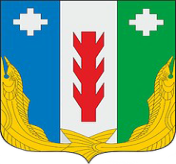 Администрация Порецкого муниципального округа Чувашской РеспубликиПОСТАНОВЛЕНИЕ01.11.2023 №708 с. ПорецкоеЧăваш РеспубликинПăрачкав муниципалитет округӗн администрацийĕЙЫШĂНУ01.11.2023  № 708Пăрачкав салиЕфимова Н.М.Архипова М.Ю.Члены комиссии:Федулова Е.Н.Трошина Е.А.Бухаленкова В.Г.депутат по Порецкому одномандатному избирательному округу № 16, заместитель председателя Собрания депутатов Порецкого муниципального округа; председатель комиссии;заместитель начальника отдела организационно-контрольной, кадровой и правовой работы администрации Порецкого муниципального округа, секретарь комиссии;заместитель главы – начальник отдела организационно-контрольной, кадровой и правовой работы администрации Порецкого муниципального округа;начальник отдела экономики и инвестиционной деятельности администрации Порецкого муниципального округа;заведующий сектором информатизации администрации Порецкого муниципального округа.Председатель Собрания депутатов
Порецкого муниципального округаЛ.Г. ВасильевИсполняющий обязанности главы
Порецкого муниципального округаЛ.Г. Васильев